Schuljahr 2019/2020Bedarfsliste für die Klassen 4a, 4b und 4c                                                                            		* Preisangabe ohne Gewähr** Alternativ, statt diesem, kann für den Privatgebrauch folgendes AH erworben werden:Denken und Rechnen 4 AH mit CD-ROM                Westermann              978-3-14-123324-7                  14,95 €              ----                                                                                                                                                    Hefte und Arbeitsmaterialien:  Deutsch: 4 Schreibhefte DIN A4 mit Innen- und Außenrand, Lineatur 4, 1 Umschlag rot2 Schnellhefter (rot und orange)  Mathematik: 3 Hefte DIN A4 mit Innen- und Außenrand, kariert Nr. 28, Umschläge: blau und weiß, 1 Schnellhefter (blau)  Sachunterricht: 1 Schreibheft DIN A4 mit Innen- und Außenrand, Lineatur 4, Umschlag: grün, 1 Schnellhefter (grün)  Musik: 1 Schnellhefter (gelb)  Französisch/Englisch: 1 Schnellhefter (weiß)  Religion / Ethik: 1 Schreibheft DIN A4, Lineatur 4, Umschlag: lila  1 Block, DIN A 4, kariert, mit Innen- und Außenrand 1 Block, DIN A 4, Lineatur 4, mit Innen- und Außenrand  1 Zeichenblock DIN A3 (beidseitig befestigt), verschiedene Pinselgrößen    (Haar- und Borstenpinsel)  Pelikan-Farbkasten  Zeichenmappe DIN A3 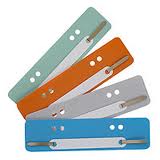  1 Geodreieck, 1 Lineal 30 cm, 1 Schere, 2 Klebestifte, 1 Zirkel,     1 abwischbarer Folienstift, 1 UHU Alleskleber (bitte von der Marke UHU)    1 kleines Lineal im Mäppchen 10 Heftstreifen   Dokumentenmappe DIN A4 für ElternbriefeVorhandene Materialien können weiter verwendet werden.Bitte alle Bücher, Hefte, Umschläge und Arbeitsmaterialien außen mit Namen versehen.
Ein schulspezifisches Hausaufgabenheft wird von der Schule verteilt!Bücher Titel:VerlagBestellnummerPreis * AusleihemöglichFalls noch nicht  vorhanden:Pusteblume WörterbuchSchroedel978-3-507-42548-412,95 €NeinTinto – 4 Basisbuch Sprache und Lesen / SprachlesebuchCornelsen978-3-06-083014-518,50 €JaTinto Arbeitsordner Sprache und LesenCornelsen978-3-06-083015-212,25 €NeinRechtschreiben 4 – Das SelbstlernheftJandorf978-3-939965-58-97,40 €NeinDenken und Rechnen 4Westermann978-3-14-121324-921,95 €JaDenken und Rechnen 4 AH  **Westermann978-3-14-122324-88,75 €NeinDer Zahlenfuchs 4Jandorf978-3-939965-53-43,90 €Nein